			600 lat  Jana Długosza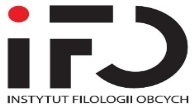 25 lat Instytutu Filologii Obcych